Ms. Ann-Marie Carruth 705-887-2018 ext.  32611 (school)705-886-0243 (cell)705-887-1672 (home)AnnMarie.Carruth@tldsb.on.ca (email)September, 2015Dear Parent or Guardian;Your son, daughter or a student in your care, is in the “Intro to Anthropology, Psychology and Sociology” grade 11 course this fall and I want to begin the semester with a win-win focus. Understanding that I will be delivering a course curriculum to your son or daughter, I would like to know specifically, how can I create a win for you as a parent? What are your hopes for your teen as we move through the semester?A win for me would be to open up the channel of communication so that I can share the good things that they are doing and to possibly discuss areas of improvement. I am looking forward to working with both you and your teen. I have provided a course outline that lists the plan and expectations for the semester. Please look it over and sign it this first week. Please also take a moment to fill in the information and permission form attached. Thanks very much for your time, and thank you in advance for your support. You can connect with me at by phone at 705-887-1672, or call or text at 705-886-0243. Respectfully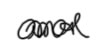 Ann-Marie Carruth    Teacher – Social Sciences and Humanities       P.S.The course website is http://mscarruth3.weebly.com/ - daily lessons, handouts, assignments etc. are uploaded and can be viewed or downloaded as needed.                                  FENELON  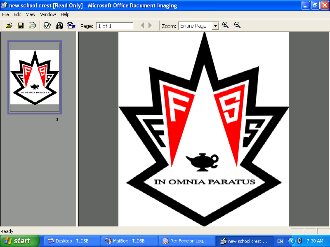 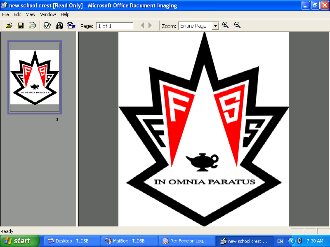 COURSE INFORMATION SHEETCourse: HSP3U Intro to Anthropology, Psychology & Sociology                                                                    Room: 119     Block: A/2 B/3 Course Web site: mscarruth3.weebly.com	              			                                                 Voice mail: 887-2018 ext. 32611Teacher: Ann-Marie Carruth				                                                          E mail: A.Carruth@tldsb.on.caCourse DescriptionThis course provides students with opportunities to think critically about theories, questions, and issues related to anthropology, psychology, and sociology. Students will develop an understanding of the approaches and research methods used by social scientists. They will be given opportunities to explore theories from a variety of perspectives, 
to conduct social science research, and to become familiar with current thinking on a range of issues within the three disciplines. Units of StudyIntro to the Social Sciences Research and Inquiry SkillsAnthropology Psychology SociologyThe Social Issues 3 ology Conference Texts & ResourcesHaskings-Winner, J., Collishaw, R., Kritzer, S. & Warecki, P. (2011). Social science: An introduction. Toronto, ON: McGraw-Hill Ryerson       Required Materials/ Equipment  - please bring to class dailyThree ring binder, dividers and loose leaf paperPensSuggested - not required but would be very useful     Flash drive Alternatively – internet at home and knowledge of Google Drive Cloud StorageEvaluation ProcedureSummative Evaluations – 70%Students will be evaluated in a variety of ways, including: unit tests, assignments. Each will include 	Knowledge and Understanding		25%	Thinking and Inquiry / Problem Solving	15%	Communication			15%	Application				15%Culminating Tasks – 30%	Final Exam				30% The Final Exam will occur during the formal exam period. This is set for January 29th, 2016.Missed EvaluationsStudents who are absent the day of an evaluation are expected to write the test or submit their work on the day they return to school or at a time agreed upon by the teacher. Arrangements regarding planned absences must be made with the teacher in advance. Students must take care of business to avoid academic consequences. Culminating Evaluations (Final 30%)It is the students' responsibility to attempt all final evaluations.  Any parts not attempted will be given a mark of zero.  This mark of zero will be used in the calculation of the 30% portion of their grade.  Late final evaluations will not be accepted, except for medical or extenuating circumstances after consultation with the appropriate VP.DeadlinesStudents are expected to meet all deadlines, and complete all assignments set by the teacher.  Failure to complete work will result in communication with parents and a referral to the student success room at lunch. Students must follow the late assignment procedure or a mark of zero will be approved by the administration for the assignment. Not done is not acceptable.      Contact InformationName of student______________________________ Preferred contact person __________________________________Preferred method of contact ____________________________________________________________________________________________________                                    In order of preference - E.g. Email address, home phone or work phone (identify and provide the particulars) ___________________________________________________________________________________________As a parent, a ‘win’ for me would be   _________________________________________________________________________________________________________________________________________________________________________________________________________________________________________________________________________________________________________________________________________________________________________________________________________________________________________________In Class Movie Notification and Permission FormOccasionally, depending on links to curriculum and classroom lessons, I will be using documentaries, excerpts from television programs, and or movies. These may include small segments or larger portions depending on the relevance, activities, content and time lines. In addition to the potential documentaries, there is a list of Hollywood type films I may be using during the semester. If you have a concern about any of these, please let me know by checking off Not OK beside the title, signing the bottom of the page and submitting. I will assume that if I do not have the form back signed from the student - that these are okay. 
It is the responsibility of the student and or parent to advocate for exemptions. Documentary 		A & E PocahontasDocumentary		The Stanford Prison ExperimentDocumentary		Secret of the Wild Child Documentary		56 UpDocumentary		The Purity PledgeDocumentary		The Greatest Movie Ever Sold	Not OK	             Title 						Ontario Rating___		Disney’s Pocahontas				G___		Instinct						AA___		A Beautiful Mind				PG___		What About Bob?				PG___________________________________________________Parental or Guardian Signature (Student may sign if over 18)